Образование: высшееСпециальность: специалист по физической культуреУчебное заведение: Кубанский государственный университет физической культуры, спорта и туризма (2005г.)Квалификационная категория: нетПовышение квалификации: ЮФУ 72ч с 02.03.2015 по 14.03.2015Стаж: 15 летМЕТОДИЧЕСКИЙ  ПАСПОРТМЕТОДИЧЕСКИЙ  ПАСПОРТТренера по виду спорта тхэквондоМБУ «СШ №1»Тренера по виду спорта тхэквондоМБУ «СШ №1»Колесников Роман Константинович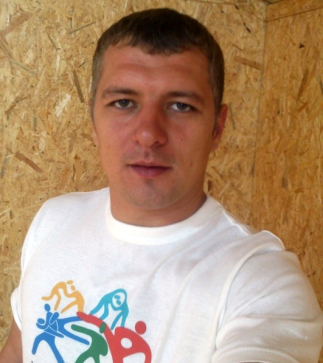 